
La Formation syndicale CGT
Espace Vie syndicale
263 rue de Paris – Case 4-3 / 934516 Montreuil Cedex / Tél : 01 55 82 82 05 
Courriel : pole.formation@cgt.fr / Site internet : http://www.formationsyndicale.cgt.fr	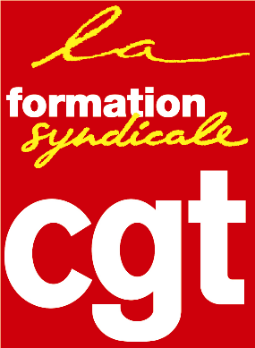 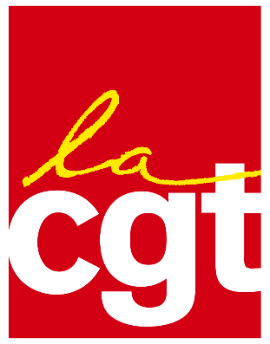 

  « Impulser la démarche de la CGT » —  Septembre 2024 à juin 2025 Public :Les militant.e.s ayant une responsabilité de membre de direction d’une organisation, de secrétaire général.e de syndicat ou de formateur.Le contexte qui amène à faire de la formation :
Ce dernier bloc du parcours de formation syndicale générale vise à apporter une vision large des enjeux sociétaux. En partant des thématiques déjà abordées dans les blocs de formations antérieurs du parcours (S’impliquer dans la CGT, Participer à la vie de la CGT et Développer la CGT), il s’agit d’amener une réflexion systémique et prospective à partir d’apports de connaissances internes à l’organisation, mais aussi d’expériences et de conceptions d’autres acteurs et actrices de la société et du mouvement social.Les objectifs du bloc de formation :-  Expliquer les enjeux et déterminer des moyens permettant de développer et coordonner la vie syndicale et l’activité revendicative.- Analyser les évolutions de l’organisation du travail et le rapport des salariés au travail, et identifier les pistes d’actions syndicales pour développer le pouvoir d’agir au travail- Repérer les grandes tendances de mutations du système capitaliste et proposer des alternatives pour une société plus juste et un développement humain durable.-  Présenter les enjeux d’un droit du travail plus juste et d’une protection sociale qui permette à toutes et tous de vivre dignement, ainsi que l’acquisition de droits nouveaux pour accompagner la transformation de la société.-  Identifier les enjeux et l’action syndicale nécessaires pour une territorialisation qui réponde aux besoins sociaux et environnementaux.5 modules prévus :MODULE 1 : Impulser et coordonner la vie syndicale et l’activité revendicative de la CGT ;MODULE 2 : Évolutions du travail et stratégie syndicale ; MODULE 3 : Repenser le système de production et son organisation ; MODULE 4 : De nouveaux droits pour accompagner la transformation de la société ; MODULE 5 : Agir pour une territorialisation qui réponde aux besoins sociaux 
                         et environnementaux.Les prérequis à cette formation :Les stagiaires devront avoir suivi les formations « Participer à la vie de la CGT » 
et « Développer la CGT » ou leur équivalent (formation générale de niveau 1 et niveau 2).Les candidatures devront être validées par l’UD ou la FD, avec l’objectif de faire émerger des cadres syndicaux.Activités prévues :- Travaux de recherche, de réflexion et d’analyse systémique à partir d’activités pédagogiques diversifiées ;- Débats avec des intervenant.es CGT et extérieur.es ;- Réalisation de travaux intermodules pour préparer les modules suivants, afin de nourrir la réflexion en formation grâce à l’activité militante sur le terrain ;- Evaluations formatives, estimatives et de transfert envisagé dans l’activité militante.Forme et durée de l’action de formation : ▪ Formation organisée en 5 modules (12 jours), sur 9 mois, de septembre 2024 à juin 2025 au Centre Benoît FRACHON : - Module 1 : 24 au 27 septembre 2024 (4 jours : 3 jours au Centre Benoît FRACHON et 1 jour 
     à Montreuil) ;- Module 2 : 26 et 27 novembre 2024 (2 jours) ;- Module 3 : 6 et 7 février 2025 (2 jours) ; - Module 4 : 27 et 28 mars 2025 (2 jours) ; - Module 5 : 19 et 20 juin 2025 (2 jours).Les stagiaires doivent impérativement se libérer pour les 5 modules, et leur organisation faire en sorte de leur laisser le temps nécessaire pour la réalisation des travaux intermodules (quelques heures par intermodule, avec des travaux qui peuvent entrer dans l’activité de l’organisation et être réalisés collectivement).